с. ТаштыпО применении средств видеонаблюдения и видеорегистрации (видеофиксации) при проведении выборов в органы местного самоуправления в единый день голосования 11 сентября 2022 года на территории Таштыпского района В целях обеспечения открытости и гласности в деятельности избирательных комиссий, руководствуясь пунктом 5 статьи 3, подпунктом «в» пункта 9 статьи 26, статьей 30 Федерального закона «Об основных гарантиях избирательных прав и права на участие в референдуме граждан Российской Федерации», постановлением Центральной избирательной комиссии Российской Федерации от 22 июня 2022 года № 87/727-8 «О порядке применения средств видеонаблюдения при проведении выборов в органы государственной власти субъектов Российской Федерации, органы местного самоуправления и референдумов субъектов Российской Федерации, местных референдумов» (далее – постановление ЦИК России), территориальная избирательная комиссия Таштыпского района постановила:1. Использовать средства видеонаблюдения при проведении выборов в органы местного самоуправления в единый день голосования 11 сентября 2022 года на территории Таштыпского района в помещении территориальной избирательной комиссии Таштыпского района и помещениях участковых избирательных комиссий согласно приложению № 1 к настоящему постановлению.2. Использовать средства видеорегистрации (видеофиксации) при проведении выборов в органы местного самоуправления в единый день голосования 11 сентября 2022 года на территории Таштыпского района в помещениях участковых избирательных комиссий согласно приложению № 2 к настоящему постановлению.3. Применение средств видеонаблюдения, указанных в пункте 1 настоящего постановления, осуществлять в порядке, определенном постановлением ЦИК России.4. Применение средств видеорегистрации (видеофиксации), указанных в п. 2 настоящего постановления осуществлять в порядке, определенном постановлением территориальной избирательной комиссии Таштыпского района от 27 июня 2022 года № 40 /166-5 «О порядке применения средств видеорегистрации (видеофиксации) в помещениях участковых избирательных комиссий при проведении выборов в органы местного самоуправления на территории Таштыпского района Республики Хакасия».Перечень избирательных комиссий, оборудованных средствами видеонаблюдения при проведении выборов в единый день голосования 11 сентября 2022 годаПеречень избирательных комиссий, оборудованных средствами видеорегистрации (видеофиксации) при проведении выборов в единый день голосования 11 сентября 2022 года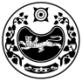 РЕСПУБЛИКА ХАКАСИЯNTHHBNJHBFKЬYFЯ ИЗБИРАТЕЛЬНАЯ КОМИССИЯ NFIТSGCRJUJ HFQJYFХАКАС РЕСПУБЛИКАPЫТАШТЫП АЙМАOЫНЫA 
ОРЫНДАOЫТАБЫO КОМИССИЯЗЫПОСТАНОВЛЕНИЕПОСТАНОВЛЕНИЕПОСТАНОВЛЕНИЕПОСТАНОВЛЕНИЕПОСТАНОВЛЕНИЕ27  июля 2022 года27  июля 2022 года№ 57/334-5 № 57/334-5 Председатель комиссии Т.В. МальцеваСекретарь комиссииТ.Н. КарамашеваПриложение № 1к постановлению территориальной 
избирательной комиссии Таштыпского районаот 27июля 2022 года № 57/334-4№ п.п.Наименование избирательной комиссииТерриториальная избирательная комиссия Таштыпского районаУчастковая избирательная комиссия № 353Участковая избирательная комиссия № 354Приложение № 2к постановлению территориальной 
избирательной комиссии Таштыпского районаот  27 июля  2022 года № 57/334-5№ п.п.Наименование избирательной комиссииУчастковая избирательная комиссия № 329Участковая избирательная комиссия № 330Участковая избирательная комиссия № 331Участковая избирательная комиссия № 332Участковая избирательная комиссия № 333Участковая избирательная комиссия № 334Участковая избирательная комиссия № 335Участковая избирательная комиссия № 336Участковая избирательная комиссия № 337Участковая избирательная комиссия № 338Участковая избирательная комиссия № 339Участковая избирательная комиссия № 340Участковая избирательная комиссия № 342Участковая избирательная комиссия № 343Участковая избирательная комиссия № 344Участковая избирательная комиссия № 345Участковая избирательная комиссия № 346Участковая избирательная комиссия № 347Участковая избирательная комиссия № 348Участковая избирательная комиссия № 349Участковая избирательная комиссия № 350Участковая избирательная комиссия № 351Участковая избирательная комиссия № 352